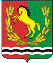 											       АДМИНИСТРАЦИЯ МУНИЦИПАЛЬНОГО ОБРАЗОВАНИЯ КИСЛИНСКИЙ СЕЛЬСОВЕТ  АСЕКЕЕВСКОГО  РАЙОНА  ОРЕНБУРГСКОЙ  ОБЛАСТИ ПОСТАНОВЛЕНИЕ                      село Кисла                                                        №  –пО выявлении правообладателяранее учтенного земельного участкас кадастровым номером 56:05:0802001:2 В соответствии со статьей 69.1 Федерального закона от 13 июля 2015 года №218-ФЗ "О государственной регистрации недвижимости" администрация муниципального образования Кислинский сельсовет  ПОСТАНОВЛЯЕТ:1. В отношении земельного участка  с кадастровым номером56:05:0802001:2 по адресу: Оренбургская область Асекеевский район поселок Кзыл-Юлдуз улица Речная д.2  в качестве его правообладателя, владеющего данным земельным участком на праве собственности  выявлена Шайдулина Клара Ядкарьевна - 28.08.1957года рождения, уроженка     посёлка Муслимовка  Асекеевского района   Оренбургской области, паспорт 5303   № 090210 выдан 15.10.2002 года Отделом Внутренних Дел Асекеевского района  Оренбургской области. Зарегистрирована по адресу: Оренбургская область, село Асекеево  улица Салихьянова дом 34,  СНИЛС – 019-506-921 65 Глава муниципального образования                                                           В.Л. АбрамовИНФОРМАЦИОННОЕ СООБЩЕНИЕ В соответствии со статьей 69.1 Федерального закона от 13.07.2015г. №218-ФЗ "О государственной регистрации недвижимости" <Шайдулина Клара Ядкарьевна либо иное заинтересованное лицо вправе представить в письменной форме или в форме электронного документа (электронного образа документа) возражения относительно сведений о правообладателе ранее учтенного объекта недвижимости, указанных в ПРОЕКТЕ Постановления, с приложением обосновывающих такие возражения документов (электронных образов таких документов) (при их наличии), свидетельствующих о том, что такое лицо не является правообладателем указанного объекта недвижимости, в течение тридцати дней со дня получения указанным лицом проекта решения.При отсутствии возражения относительно сведений о правообладателе ранее учтенного объекта недвижимости, указанных в ПРОЕКТЕ Постановления, по истечении сорока пяти дней со дня получения Шайдулиной Кларой Ядкарьевной указанного Проекта, администрацией муниципального образования Кислинский сельсовет будет принято решение о выявлении как,  Шайдулиной Кларой Ядкарьевной  правообладателя ранее учтенного объекта недвижимости с кадастровым номером 56:05:0802001:2